Madrid, 20 de enero de 2021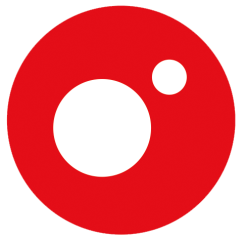 PROGRAMACIÓN DE CUATRO PARA EL JUEVES 21 DE ENEROEsta programación podrá sufrir modificaciones en función de la actualidad.H.PrevCalf.Programa                                                            Ep./Serie7:00TPEL ZAPPING DE SURFEROS: LO MEJOR257:55TPMEJOR LLAMA A KIKO418:20+7¡TOMA SALAMI!1708:55TPEL BRIBÓN49:50+12ALERTA COBRA: '72 HORAS DE MIEDO' (1ª Parte)23310:40+12ALERTA COBRA: '72 HORAS DE MIEDO' (2ª Parte)23411:35+12ALERTA COBRA: 'AMBIENTE EXPLOSIVO'35712:25+12MUJERES Y HOMBRES Y VICEVERSA3.04813:15TPEL CONCURSO DEL AÑO11814:15TPEL CONCURSO DEL AÑO411Eva y José, además de ser jefe y empleada, son pareja de Madrid y han venido a ‘El Concurso del Año’ dispuestos a cumplir su sueño: casarse. Tras una sorprendente historia de amor, emplearán el dinero del premio en financiar una boda pospuesta por la pandemia.15:10NOTICIAS DEPORTES CUATRO3.66015:25TPDEPORTES CUATRO3.66015:40TPEL TIEMPO2.26415:45+12TODO ES MENTIRA51117:00+7TODO ES MENTIRA BIS51117:35+7CUATRO AL DÍA47820:00+16CUATRO AL DÍA A LAS 20H47820:15NOTICIAS DEPORTES CUATRO2.82920:35DEPORTES CUATRO2.82920:55EL TIEMPO2.22221:05+12FIRST DATES82521:45+12FIRST DATES1.163El restaurante de ‘First Dates’ tiene mesa reservada para Felipe, un técnico de laboratorio que busca una pareja a la que le guste la vida sana y los deportes de aventura, y Noelia, una mujer de 34 años que trabaja en una empresa de logística y a la que también le gusta el deporte. Además, Chelo, una mujer de 43 años que quiere dar una nueva oportunidad al amor tras haber sufrido algunos desengaños, cenará con Fran, un hombre de 41 años que vive cerca del mar y también le gustaría volver a enamorarse. El programa también acogerá la cita de Natalia, una técnica deportiva de 42 años, y Valentín, un hombre de 51 años que se considera valiente y arriesgado.  22:50+12EN EL PUNTO DE MIRA: 'MILLONARIOS EN PANDEMIA'157Barcos de gran lujo para pasar las vacaciones a salvo de la COVID-19, jets privados para viajar en ausencia de vuelos comerciales, construcción de bunkers para protegerse de eventuales desastres, consumo de bienes súper exclusivos… Aunque el coronavirus no entienda de clases sociales, los multimillonarios tienen más facilidades a la hora de sortear el contagio y vivir con más comodidades. El reportaje de hoy aborda algunas de las prácticas y servicios que se han puesto de moda en este selecto grupo, como el prestado por una empresa que construye complejos de gran lujo bunkerizados bajo tierra.0:00+12EN EL PUNTO DE MIRA: 'CAPRICHOS MILLONARIOS'1170:40+16EN EL PUNTO DE MIRA: 'NUEVOS MILLONARIOS ESPAÑOLES'221:20+18EL DESMARQUE DE CUATRO272:20+16CALLEJEROS: 'ORDEN DE ALEJAMIENTO'3073:00TPPURO CUATRO4:00TPLA TIENDA EN CASA5:15TPPURO CUATRO